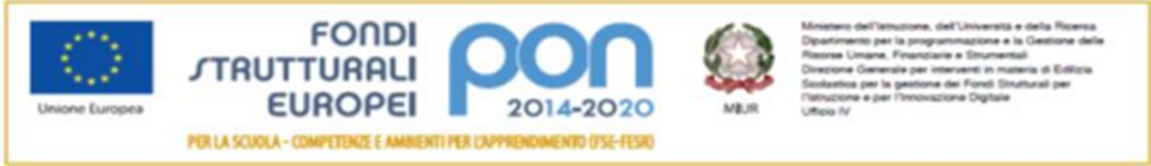 ISTITUTO COMPRENSIVO “G. BOVIO - G. MAZZINI”Sede Centrale S.S. 1° grado “G. Bovio” - via G. Bovio, 52 tel. 0883/661533 fax 0883/660364 – 76012 Canosa di Puglia Sede Circolo Didattico “G. Mazzini” - via Piave, 87 tel. 0883/661116 fax 0883/661534 – 76012 Canosa di Puglia codice fiscale 90091070723 – codice meccanografico BAIC85100L - sito web: www.istitutocomprensivoboviomazzini.edu.it e-mail baic85100L@istruzione.it ; pec baic85100L@pec.istruzione.itSCUOLA SECONDARIA DI PRIMO GRADO “G. BOVIO”ELENCO DOCENTI COORDINATORI A.S. 2022/20231 A 	prof. ssa SANTO MARIA SANTA 2 A 	prof.ssa SERLENGA MARIA ANTONIETTA3 A	prof.ssa CICERO VALENTINA1B	prof.ssa TOMASELLI GAETANA2B	prof.ssa CIVITA PALMA BIANCA3B	prof.ssa SERRA MARIA LUISA1C	prof.ssa DE SARIO GAETANELLA2C	prof.  di  LINGUA FRANCESE3C 	prof.ssa DE SANTIS ANNA CARMELA1D	prof.ssa SERNIA MARIANNA2D	prof.ssa SCIASCIA VALENTINA3D	prof. TANGO NUNZIO1E 	prof.ssa LAVACCA DI PALO ANTONELLA2E	prof.ssa DI NUNNO NUNZIA3E	prof.ssa TODISCO SABINA2H	prof.ssa CACCAVO ADDOLORATA  NADIA1I	prof.ssa CATAPANO ROSA2I	prof.ssa D’AMBRA MARIA ANTONIETTA3I	prof.ssa LENOCI TINA ANGELA LUCIA								LA DIRIGENTE SCOLASTICA prof.ssa Anna Antonietta Lamacchia   	Firma autografa sostituita a mezzo stampa   ex art. 3 c.2. DL.gs 39/93 